Ход урокаЗадачи этапа урока (виды работ)Задачи этапа урока (виды работ)Содержание. деятельность учителяДеятельностьучащихсяДеятельностьучащихсяПланируемыерезультатыПланируемыерезультатыПланируемыерезультатыПланируемыерезультатыЗадачи этапа урока (виды работ)Задачи этапа урока (виды работ)Содержание. деятельность учителяДеятельностьучащихсяДеятельностьучащихсяПредмет-ныеПредмет-ныеПредмет-ныеФормиру-емыеУУДI этап. ОрганизационныйI этап. ОрганизационныйI этап. ОрганизационныйI этап. ОрганизационныйI этап. ОрганизационныйI этап. ОрганизационныйI этап. ОрганизационныйI этап. ОрганизационныйI этап. ОрганизационныйСоздать комфортные психологические условия для работыСоздать комфортные психологические условия для работыПриветствие«Здравствуй-те, ребята!»(поёт):«Солныщко лучистое светит высоко.А у нас от музыкиНа душе легко.
Соберём по искоркеНоты звёздных гаммИ подарим искреннеВсем своим друзьям.Чтобы стало каждому веселее житьС песней и улыбкоюБудем мы дружить!Сопровожда-ют пение «музыкальными движениями»Сопровожда-ют пение «музыкальными движениями»Л.:реализа-ция творческого потенциала,готовность выражать своё отношение к искусствуР.: выполнять учебные действия в качестве исполнителяК.: умение слушать друг другаП.:активиза-ция творческого мышленияЛ.:реализа-ция творческого потенциала,готовность выражать своё отношение к искусствуР.: выполнять учебные действия в качестве исполнителяК.: умение слушать друг другаП.:активиза-ция творческого мышленияЛ.:реализа-ция творческого потенциала,готовность выражать своё отношение к искусствуР.: выполнять учебные действия в качестве исполнителяК.: умение слушать друг другаП.:активиза-ция творческого мышленияII этап. Актуализация знаний. Сообщение темы и постановка задач урокаII этап. Актуализация знаний. Сообщение темы и постановка задач урокаII этап. Актуализация знаний. Сообщение темы и постановка задач урокаII этап. Актуализация знаний. Сообщение темы и постановка задач урокаII этап. Актуализация знаний. Сообщение темы и постановка задач урокаII этап. Актуализация знаний. Сообщение темы и постановка задач урокаII этап. Актуализация знаний. Сообщение темы и постановка задач урокаII этап. Актуализация знаний. Сообщение темы и постановка задач урокаII этап. Актуализация знаний. Сообщение темы и постановка задач урокаСлушанье музыкиКакой инструмент сейчас звучит?Гусли – древнерусскийструнно-щипковыйинструмент Знаете ли вы имя известногосказочного певца-гусляра? Садко –  герой древнерусских былин, музыкант, своим чудесным пением и игрой на гуслях пленивший самого морского царя. О нем и пойдет речь на сегодняшнем уроке. Называют:гуслиНазывают:гуслиЗнать:русские народныемузыкальныеинструмен-ты,имена героев русских былин,имя гусляра-СадкоЛ.: понимание значения музыкально-го искусства в жизни человекаР.: ставить новые учебные задачиК.: сотрудничест-во с учителем и сверстникамиП.:ориентиро-ваться в разнообразии способов решения учебной задачиЛ.: понимание значения музыкально-го искусства в жизни человекаР.: ставить новые учебные задачиК.: сотрудничест-во с учителем и сверстникамиП.:ориентиро-ваться в разнообразии способов решения учебной задачиЛ.: понимание значения музыкально-го искусства в жизни человекаР.: ставить новые учебные задачиК.: сотрудничест-во с учителем и сверстникамиП.:ориентиро-ваться в разнообразии способов решения учебной задачиКакова будет цель нашего урока?Выявить выразительные возможности гуслей в народной и композиторской музыкеПознакомиться с героем Садко из одноименной оперы Н. А. Римского-КорсаковаФормулируют цель урокаФормулируют цель урокаУметь:формули-ровать учебные задачиIII Этап. Изучение и первичное закрепление новых знаний Слушанье музыки (новый материал)III Этап. Изучение и первичное закрепление новых знаний Слушанье музыки (новый материал)III Этап. Изучение и первичное закрепление новых знаний Слушанье музыки (новый материал)III Этап. Изучение и первичное закрепление новых знаний Слушанье музыки (новый материал)III Этап. Изучение и первичное закрепление новых знаний Слушанье музыки (новый материал)III Этап. Изучение и первичное закрепление новых знаний Слушанье музыки (новый материал)III Этап. Изучение и первичное закрепление новых знаний Слушанье музыки (новый материал)III Этап. Изучение и первичное закрепление новых знаний Слушанье музыки (новый материал)III Этап. Изучение и первичное закрепление новых знаний Слушанье музыки (новый материал)Слушанье музыкиБеседаСлушанье музыки       Беседа    Слушанье       музыки     Решение     проблемной       задачиСлушанье музыкиБеседаСлушанье музыки       Беседа    Слушанье       музыки     Решение     проблемной       задачиКакой характер у музыки, которая прозвучала в начале урока? -Что исполняли в сопровождении гуслей? -Верно, былины  - древний жанр русского песенного фольклора, былины исполнялись нараспев, под аккомпанемент гуслей. Музыкально-поэтические повествования о важных событиях, богатырях- защитниках земли Русской Каких ты знаешь богатырей?-Кто же слагал былины?Послушаем начало песни Баяна из оперы «Руслан и Людмила» Михаила Ивановича ГлинкиКакой характер у песни Баяна?Задание:Выбери правильное  словоплавный или отрывистый?неторопливый или быстрый?величавый или суетливый? -Вспомним  краткое содержание былины о Садко Морскую царевну Волхову пленили чудесные песни новгородского гусляра Садко. И решила помочь она достать ему со дна Ильмень-озера трех золотых рыб… -А пел Садко Волхове и сестрицам ее-лебедушкам песни. Послушаем одну из них -«Ой, ты, темная дубравушка»-Какой характер у этой песни? -Если бы вы были композитором, оркестровый инструмент аккомпанирует Садко и почему?Арфа в оркестре подражает звучанию гуслей Называют определения характера музыки.распевный,величавыйторжествен-ныйНазывают:-былиныНазывают:-Илья Муромец, Добрыня Никитич,Алеша Попович,Илья Муромец-Древние певцы-сказители:Садко и Баян-Слушают музыку,характеризуютсредствамузыкальнойвыразитель-ностиВспоминают  СодержаниеБылины.Слушают музыку,характеризуютсредствамузыкальнойвыразитель-ности-называют арфу, как наиболее подходящийоркестровый инструментдля изображения в музыкезвучаниягусель.Называют определения характера музыки.распевный,величавыйторжествен-ныйНазывают:-былиныНазывают:-Илья Муромец, Добрыня Никитич,Алеша Попович,Илья Муромец-Древние певцы-сказители:Садко и Баян-Слушают музыку,характеризуютсредствамузыкальнойвыразитель-ностиВспоминают  СодержаниеБылины.Слушают музыку,характеризуютсредствамузыкальнойвыразитель-ности-называют арфу, как наиболее подходящийоркестровый инструментдля изображения в музыкезвучаниягусель.Знать:особенно-сти музыкального языка русской музыки(напев-ность, широту, Уметь:выявлять  из всейфактурысредства музыка-льной выразите-льности.Уметь:выявлять  из всейфактурысредства музыка-льной выразите-льности.Л.: готовность выражать своё отношение к искусствуР.: оценка воздействия музыкально-го произведения на собственные чувстваК.:умение вести диалогП.:владение музыкаль-ным словарём в процессе размышле-ний о музыкеЛ.: готовность выражать своё отношение к искусствуР.: оценка воздействия музыкально-го произведения на собственные чувстваК.:умение вести диалогП.:владение музыкаль-ным словарём в процессе размышле-ний о музыкеЛ.: готовность выражать своё отношение к искусствуР.: оценка воздействия музыкально-го произведения на собственные чувстваК.:умение вести диалогП.:владение музыкаль-ным словарём в процессе размышле-ний о музыкеПение, элементрное музицирование, пение (1)БеседаПение, элементрное музицирование, пение (1)Беседа-Другая песня Садко - веселая хороводная - «Заиграйте, мои гусельки», которую и мы с вами сейчас напоем (запевы – хрустальные стаканчики, припевы – бубны, металлофоны)-Разбогател Садко,  снарядил корабли, да отправился в путь-дорогу дальнюю – по морям ходить, да торговать товарами разными.Прошло 12 лет, пришлось Садко спуститься на дно океана-моря к Царю морскому – ответ держать.Взыграл Садко на гуслях, да запел песню звонкую… Пляшет морской царь, да с ним чуда морские, и остановиться не могут. Элементарное музицированиеКоллективное исполнение песни «Заиграйте, мои гусельки»С ритмическим сопровожденемударно-шумовых инструментовЭлементарное музицированиеКоллективное исполнение песни «Заиграйте, мои гусельки»С ритмическим сопровожденемударно-шумовых инструментовУметь:передать в исполне-нии характер иинтона-ционное своеобра-зиерусской народной и компози-торской песни.Понимать:взаимо-действие музыки и других видовискусства(литературы, живописи)         IV этап. Комплексное применение знаний и способов действий         IV этап. Комплексное применение знаний и способов действий         IV этап. Комплексное применение знаний и способов действий         IV этап. Комплексное применение знаний и способов действий         IV этап. Комплексное применение знаний и способов действий         IV этап. Комплексное применение знаний и способов действий         IV этап. Комплексное применение знаний и способов действий         IV этап. Комплексное применение знаний и способов действий         IV этап. Комплексное применение знаний и способов действийЭлементарное музицирование/Слушанье музыкиЭлементарное музицирование/Слушанье музыки«Яблочко» - музыкально-ритмическаякомпозиция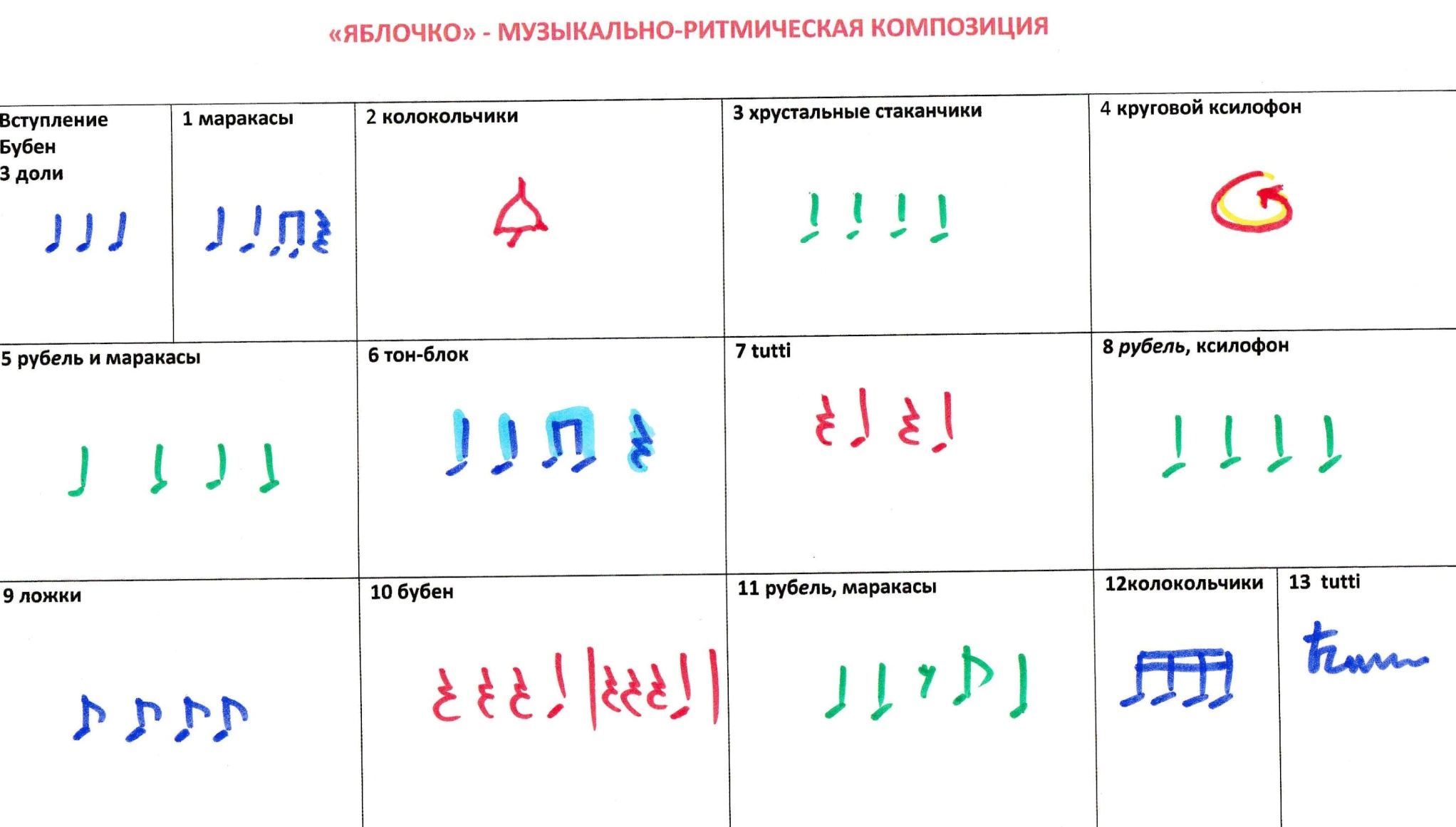 Элементарное музицирование(оркестр рни Вариации на тему рнп «Яблочко»)Элементарное музицирование(оркестр рни Вариации на тему рнп «Яблочко»)Знать:стилевые особенности музыки венскихклассиковУметь:работать в инструментальном ансамблеПонимать:компози-ционное своеобразие формы вариацийЛ.: расширение ценностной сферы в процессе общения с музыкойР.: выполнять учебные действия в качестве исполнителя и слушателяК.:умение учитывать разные мненияП.: владение навыками интонацион-но-образного анализа музыкиЛ.: расширение ценностной сферы в процессе общения с музыкойР.: выполнять учебные действия в качестве исполнителя и слушателяК.:умение учитывать разные мненияП.: владение навыками интонацион-но-образного анализа музыкиЛ.: расширение ценностной сферы в процессе общения с музыкойР.: выполнять учебные действия в качестве исполнителя и слушателяК.:умение учитывать разные мненияП.: владение навыками интонацион-но-образного анализа музыки                                V этап      Обобщение, систематизация знаний                                V этап      Обобщение, систематизация знаний                                V этап      Обобщение, систематизация знаний                                V этап      Обобщение, систематизация знаний                                V этап      Обобщение, систематизация знаний                                V этап      Обобщение, систематизация знаний                                V этап      Обобщение, систематизация знаний                                V этап      Обобщение, систематизация знаний                                V этап      Обобщение, систематизация знанийБеседаБеседа-Ребята, спасибо вам за игру, если бы мы оказались в подводном царстве, то уж точно, не дали бы скучать Морскому царю.Вывод, закрепление пройденного    - Итак, с какими музыкальными воплощениями древнерусских певцов-сказителей мы познакомились на сегодняшнем уроке?НазываютИмена певцов-гусляров –Садко и БаянаНазываютИмена певцов-гусляров –Садко и Баяна          VI этап  Проверка и оценка усвоенных знаний и способов действий                                                (подведение итогов)          VI этап  Проверка и оценка усвоенных знаний и способов действий                                                (подведение итогов)          VI этап  Проверка и оценка усвоенных знаний и способов действий                                                (подведение итогов)          VI этап  Проверка и оценка усвоенных знаний и способов действий                                                (подведение итогов)          VI этап  Проверка и оценка усвоенных знаний и способов действий                                                (подведение итогов)          VI этап  Проверка и оценка усвоенных знаний и способов действий                                                (подведение итогов)          VI этап  Проверка и оценка усвоенных знаний и способов действий                                                (подведение итогов)          VI этап  Проверка и оценка усвоенных знаний и способов действий                                                (подведение итогов)          VI этап  Проверка и оценка усвоенных знаний и способов действий                                                (подведение итогов)Решение учебно-познавательнойзадачиТеатрализация(приход Волховы),слушанье музыкирешение познавательнойзадачи (решениекроссворда по материалу урока)РЕШЕНИЕ Решение учебно-познавательнойзадачиТеатрализация(приход Волховы),слушанье музыкирешение познавательнойзадачи (решениекроссворда по материалу урока)РЕШЕНИЕ -Всегда ли одинаково звучат гусли в музыкальных фрагментах, которые мы слушали и исполняли на уроке? БАЯН      САДКО(выбери нужное слово)веселовеличаволиричнонежноторжественноэнергично-С помощью игры на гуслях можно передать смые разнообразные оттенки чувств и переживанийГусли – не только аккомпанемент к песням или былинам, но и реальный,      «живой» участник событий в них описанных-Ребята, к нам в гости пожаловала сама дочь морского царя  - Волхова, которая приготовила для вас интересные заданияНЕБОЛЬШОГОВыбирают нужное слово,характеризуяразличное звучание гусельу Садко и БаянаВыходит  к инструменту ученица из класса (в костюме Волховы – кокошнике и сарафане) и напевает 1-йкуплет  Колыбельной ВолховыКРОССВОР-ДАВыбирают нужное слово,характеризуяразличное звучание гусельу Садко и БаянаВыходит  к инструменту ученица из класса (в костюме Волховы – кокошнике и сарафане) и напевает 1-йкуплет  Колыбельной ВолховыКРОССВОР-ДАЗнать:пройденные музыкальные произведения,жанровые признаки Уметь:узнавать их на слух выявлять средства музыкальной вырази-тельности.Понимать:художест-венное своеобразие русской класичес-кой  музыкой на примере изучен-ных произведенийПО ТЕМЕЛ.: углублённое понимание музыкального искусства в жизни человекаР.:планиро-вание собственных действий в процессе восприятия музыкиК.: сотрудничество с учителем и сверстни-камиП.: умение сравнивать музыкаль-ные образыУРОКАЛ.: углублённое понимание музыкального искусства в жизни человекаР.:планиро-вание собственных действий в процессе восприятия музыкиК.: сотрудничество с учителем и сверстни-камиП.: умение сравнивать музыкаль-ные образыУРОКАЛ.: углублённое понимание музыкального искусства в жизни человекаР.:планиро-вание собственных действий в процессе восприятия музыкиК.: сотрудничество с учителем и сверстни-камиП.: умение сравнивать музыкаль-ные образыУРОКА                             VII этап. Финал урока               Домашнее задание  Д/З:   Найти и послушать музыку для гуслей в исполнении современных артистов.                Совместное исполнение песни               «Свет рождественской звезды» у доски                             VII этап. Финал урока               Домашнее задание  Д/З:   Найти и послушать музыку для гуслей в исполнении современных артистов.                Совместное исполнение песни               «Свет рождественской звезды» у доски                             VII этап. Финал урока               Домашнее задание  Д/З:   Найти и послушать музыку для гуслей в исполнении современных артистов.                Совместное исполнение песни               «Свет рождественской звезды» у доски                             VII этап. Финал урока               Домашнее задание  Д/З:   Найти и послушать музыку для гуслей в исполнении современных артистов.                Совместное исполнение песни               «Свет рождественской звезды» у доски                             VII этап. Финал урока               Домашнее задание  Д/З:   Найти и послушать музыку для гуслей в исполнении современных артистов.                Совместное исполнение песни               «Свет рождественской звезды» у доски                             VII этап. Финал урока               Домашнее задание  Д/З:   Найти и послушать музыку для гуслей в исполнении современных артистов.                Совместное исполнение песни               «Свет рождественской звезды» у доски                             VII этап. Финал урока               Домашнее задание  Д/З:   Найти и послушать музыку для гуслей в исполнении современных артистов.                Совместное исполнение песни               «Свет рождественской звезды» у доски                             VII этап. Финал урока               Домашнее задание  Д/З:   Найти и послушать музыку для гуслей в исполнении современных артистов.                Совместное исполнение песни               «Свет рождественской звезды» у доски                             VII этап. Финал урока               Домашнее задание  Д/З:   Найти и послушать музыку для гуслей в исполнении современных артистов.                Совместное исполнение песни               «Свет рождественской звезды» у доскиСовместноепениеСовместное исполнение песниСовместное исполнение песниСовместное исполнение песниПоютЗнать:Песни современ-ных детских композиторовУметь:выразительно и музыкаль-но исполнять произведе-ние.Понимать:смысл и художественную идею исполня-емой песни.Знать:Песни современ-ных детских композиторовУметь:выразительно и музыкаль-но исполнять произведе-ние.Понимать:смысл и художественную идею исполня-емой песни.Л.: уважи-тельное отношение к мировой музыкальной культуреР.: выполнять учебные действия в качестве исполнителяП.: владение вокально-интонаци-онными навыкамиК.: умение слушать друг другаЛ.: уважи-тельное отношение к мировой музыкальной культуреР.: выполнять учебные действия в качестве исполнителяП.: владение вокально-интонаци-онными навыкамиК.: умение слушать друг друга